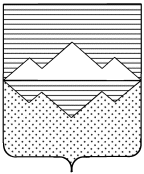 СОБРАНИЕ ДЕПУТАТОВСАТКИНСКОГО МУНИЦИПАЛЬНОГО РАЙОНАЧЕЛЯБИНСКОЙ ОБЛАСТИРЕШЕНИЕ_______________________________________________________________от  26 октября 2022 года №270/54г. СаткаОб итогах исполнения решения Собрания депутатов Саткинского муниципального района от 29.06.2022г. №240/45 «О реализации программы «Формирование комфортной городской среды» и инициативных проектов на территории Саткинского муниципального района в 2020 – 2021г.г.»	В соответствии с Федеральным законом от 06.10.2003 №131-ФЗ
«Об общих принципах организации местного самоуправления в Российской Федерации», Уставом Саткинского муниципального района,  СОБРАНИЕ ДЕПУТАТОВ САТКИНСКОГО МУНИЦИПАЛЬНОГО РАЙОНА РЕШАЕТ:1. Информацию об итогах исполнения решения Собрания депутатов Саткинского муниципального района от 29.06.2022г. №240/45 «О реализации программы «Формирование комфортной городской среды» и инициативных проектов на территории Саткинского муниципального района в 2020 – 2021г.г.» принять к сведению, согласно приложениям к настоящему решению.2. Рекомендовать Главе Саткинского муниципального района Глазкову А.А. при определении объектов благоустройства территорий:1) приглашать для обсуждения вопросов депутатов Собрания депутатов Саткинского муниципального района;2) рассматривать вопрос  о целесообразности и необходимости благоустройства, учитывая факторы развития муниципального образования. 3. Главам городских (сельских) поселений Саткинского муниципального района, МКУ «Управление образования» Саткинского муниципального района и Управлению жилищно-коммунального хозяйства администрации Саткинского муниципального района:1) продолжить устранение замечаний, допущенных в ходе работ по благоустроенным объектам, указанных в приложениях к настоящему решению; 2) ежегодно осуществлять контроль состояния благоустроенных объектов;3) информировать  Собрание депутатов Саткинского муниципального района об итогах проделанной работы.4. Управлению жилищно-коммунального хозяйства администрации Саткинского муниципального района и Главе Бердяушского городского поселения направить информацию об итогах исполнения решения Собрания депутатов Саткинского муниципального района от 29.06.2022г. №240/45 «О реализации программы «Формирование комфортной городской среды» и инициативных проектов на территории Саткинского муниципального района в 2020 – 2021г.г.» в срок до 01.11.2022г. 5. Депутатам Советов депутатов городских (сельских) поселений Саткинского муниципального района взять на контроль выполнение мероприятий по устранению замечаний благоустроенных объектов.6. Собранию депутатов Саткинского муниципального района:1) направить данное решение ответственным лицам по устранению замечаний;2) депутатам по своим избирательным округам осуществлять контроль по устранению замечаний и по состоянию объектов;3) запросить информацию по итогам проделанной работы.7. Контроль за исполнением настоящего решения возложить на постоянные комиссии Собрания депутатов Саткинского муниципального района. Председатель Собрания депутатовСаткинского муниципального района					Н.П. БурматовПриложение № 1 к решению Собрания депутатов Саткинского муниципального районаот  26 октября 2022 года №270/54Замечания по объектам, которые были благоустроены в рамках программы «Формирование комфортной городской среды» и инициативных проектов на территории Саткинского муниципального района в 2020 – 2021г.г.САТКИНСКОЕ ГОРОДСКОЕ ПОСЕЛЕНИЕПриложение № 2 к решению Собрания депутатов Саткинского муниципального районаот ___________________ №______________Замечания по объектам, которые были благоустроены в рамках программы «Формирование комфортной городской среды» и инициативных проектов на территории Саткинского муниципального района в 2020 – 2021г.г.БАКАЛЬСКОЕ ГОРОДСКОЕ ПОСЕЛЕНИЕПриложение № 3 к решению Собрания депутатов Саткинского муниципального районаот ___________________ №______________Замечания по объектам, которые были благоустроены в рамках программы «Формирование комфортной городской среды» и инициативных проектов на территории Саткинского муниципального района в 2020 – 2021г.г.МЕЖЕВОЕ ГОРОДСКОЕ ПОСЕЛЕНИЕПриложение № 4 к решению Собрания депутатов Саткинского муниципального районаот ___________________ №______________Замечания по объектам, которые были благоустроены в рамках программы «Формирование комфортной городской среды» и инициативных проектов на территории Саткинского муниципального района в 2020 – 2021г.г.БЕРДЯУШСКОЕ ГОРОДСКОЕ ПОСЕЛЕНИЕПриложение № 5 к решению Собрания депутатов Саткинского муниципального районаот ___________________ №______________Замечания по объектам, которые были благоустроены в рамках программы «Формирование комфортной городской среды» и инициативных проектов на территории Саткинского муниципального района в 2020 – 2021г.г.АЙЛИНСКОЕ СЕЛЬСКОЕ ПОСЕЛЕНИЕПриложение № 6 к решению Собрания депутатов Саткинского муниципального районаот ___________________ №______________Замечания по объектам, которые были благоустроены в рамках программы «Формирование комфортной городской среды» и инициативных проектов на территории Саткинского муниципального района в 2020 – 2021г.г.РОМАНОВСКОЕ СЕЛЬСКОЕ ПОСЕЛЕНИЕ№ п/пАдрес нахождения объекта Проводимые работыСтоимость работ тыс.руб., готовность %Замечания к устранениюОтветственные за устранение замечанийСроки исполнения(год)Итоги объездаУстранение замечаний(проделанная работа)2020 год2020 год2020 год2020 год2020 год2020 год2020 год2020 год2020 год1г. Сатка, ул. Российская, д. 7Благоустройство дворовой территории (устройство тротуара из асфальта, установка скамей)937,30449100%1) установить правильно водоотливы в рамках гарантийных обязательств;2) произвести покраску урн или установить новые; 3) отремонтировать ступени к подъезду; 1) подрядчик по муниципальному контракту (п. 1- 2); 2) Управляющая компания (п. 3). 2022Устранить замечания поп. 1-3 и продолжить тротуар пешеходного переходаЗАМЕЧАНИЯ С 2021 ГОДА1) в рамках соглашения №3-КГС от 13.04.2020г. с ИП Дерябин П.В. водоотливы установлены, в настоящее время находится в рабочем состоянии;2) работы по покраске выполнены;3) работы по ремонту ступенек к подъездам выполнены2МАОУ СОШ №10 г. Сатка Благоустройство школьного стадиона (устройство футбольного поля, покрытие тротуарной плиткой, устройство беговой дорожки с сектором для прыжков в длину, асфальтирование территории стадиона)7 000,00100%1) рассмотреть возможность установки ограждений по тротуару к школе для ограничения проезда автомобилей МКУ «Управление образования» СМР2022 – 2023 В рамках проекта бюджета на 2023 год  рассмотреть возможность о выделении средств на установку огражденияТротуар прилегает вне школьной территории и его благоустройство не может быть предусмотрено в бюджете МАОУ СОШ №10 3г. Сатка, Западный микрорайон, д. 11 – пр. Мира, д. 3Благоустройство общественной территории (устройство площадки под тренажеры, установка тренажеров, асфальтирование площадки под скейт-парк,  устройство  автопарковки, устройство тротуара из плитки)1 397,66100%1) закрепить шатающиеся  объекты;2)  завершить благоустройство тротуара к дому;Подрядчик по муниципальному контракту2022 Устранить замечанияЗАМЕЧАНИЯ С 2021 ГОДА1) работы по закреплению шатающихся объектов выполнены в июле 2022 года;2) мероприятия на 2022 год не запланированы в связи с отсутствием финансирования4г. Сатка, ул. Металлургов, д. 7, 9, 11, 13 (19 квартал)Благоустройство общественной территории (устройство автостоянки, устройство тротуара из плитки)2 183,21100%1) устранить скол на участке бордюра;2) завершить работы в центральной части площадкиПодрядчик по муниципальному контракту2022 Устранить замечанияЗАМЕЧАНИЯ С 2021 ГОДА1) работы по замене бордюра планируются в 2023 году;2) мероприятия на 2022 год не запланированы в связи с отсутствием финансирования5г. Сатка, ул. Индустриальная, д. 3, ул. Пролетарская, д. 22Благоустройство дворовой территории (устройство тротуара из асфальта, автостоянки, установка скамей)2 140,16400100%1) на тротуарной плитке проросла трава, произвести обследование, выявить причины);2) восстановить озеленение1) УЖКХ СМР; 2) подрядчик по муниципальному контракту2022 Устранить замечанияЗАМЕЧАНИЯ С 2021 ГОДА1) работы выполнены в соответствии с аукционной документацией с соблюдением требований ГОСТ по укладке тротуарной плитки;2) озеленение не входило в виды работ по КГС, подрядчик выполнил работы, согласно утвержденной смете6г. Сатка, ул. 50 лет ВЛКСМ, д. 32, ТК «Спар»Благоустройство общественной территории (устройство тротуара из плитки, прокладка кабеля под освещение (в земле))1 747,07100%1) уложена некачественно тротуарная плитка, произошло обрушение, устранить недостатки в рамках гарантийных обязательствПодрядчик по муниципальному контракту2022 Устранить замечания, произвести покраску фонарейЗАМЕЧАНИЯ С 2021 ГОДАРаботы планируется завершить до 31.10.2022г.7Сквер «Маленький принц»1) устранить разрушение резинового покрытия;2) произвести ремонт отмостки на территории сквераПодрядчик по муниципальному контракту2022Устранить замечанияЗАМЕЧАНИЯ С 2021 ГОДА1) работы выполнены в летний период 2022 года;2) работы выполнены в летний период 2022 года8Западный, 13.15 – пр.Мира (баскетбольная площадка и детский городок)1) завершить тротуар до дома Западный, 14;2) установить качественную сетку на футбольных воротах;3) заменить сломанное баскетбольное кольцоУЖКХ СМР 2022 Устранить замечанияЗАМЕЧАНИЯ С 2021 ГОДА1) работы выполнены в 2020 году;2) работы выполнены в 2021 году;3) работы выполнены в летний период 2022 года2021 год2021 год2021 год2021 год2021 год2021 год2021 год2021 год5ул. Дудина (Каргинский парк)Благоустройство общественной территории  (устройство пешеходно - тропиночной зоны)600, 00Отсыпать щебнем мелкой фракции дорожку  до детского городкаУЖКХ СМР 2022 годУстранить замечанияВ рамках контракта №16 от 24.02.2021г., заключенного между МКУ «Управление по благоустройству СМР» и ООО «СтройКом» выполнены работы по устройству пешеходно-тропиночной сети из природного камня. Работы по отсыпке щебнем мелкой фракции дорожки до детского городка не входили в аукционную документацию. При проверке КСП ЧО в 2022 году установлено, что объемы соответствуют контракту.№ п/пАдрес нахождения объекта Проводимые работыСтоимость работ тыс.руб., готовность %Замечания к устранениюОтветственные за устранение замечанийСроки исполнения(год)Итоги объездаУстранение замечаний(проделанная работа)2020 год2020 год2020 год2020 год2020 год2020 год2020 год2020 год2020 год1МКОУ СОШ №8 г. БакалБлагоустройство школьного стадиона (асфальтирование универсальной площадки, асфальтирование территории, устройство беговой дорожки, оборудование универсальной площадки, ограждение универсальной площадки, покрытие тротуарной плиткой, устройство воркаут, устройство, водоотводных каналов)6 000,00100%1) рассмотреть вопрос о демонтаже или ремонте гаражей возле школы. МКУ «Управление образования» СМР2022 - 2023ЗАМЕЧАНИЯС 2021 ГОДАЗдание гаражей не состоит на балансе МКОУ СОШ №8 и является бесхозным. Принимается решение о сносе или ремонте. 2г. Бакал, ул. Ленина, «Сквер Победы»Благоустройство общественной территории (устройство тротуара из плитки, установка ограждения, скамей, урн,  ремонт мемориала)2 620,61100%1) произвести покраску урн;2) рассмотреть возможность дальнейшего озеленения;3) найти техническое решение об устранении подтеков на стеле, запланировать ремонтные работы;4) устранить трещины краски на основной стелеГлава Бакальского городского поселения20221) устранить замечания;2) Совету депутатов Бакальского городского запланировать совещание о данному вопросуЗАМЕЧАНИЯС 2021 ГОДА1) ответ не получен;2) дополнительное озеленение считают не целесообразным так, как высаженные растения будут разрастаться и займут площадь;3) – 4)  подрядчику направлена претензия по устранению замечаний, работы запланированы на 2023 год;3г. Бакал, ул. Титова, 2 (тротуар к МАОУ СОШ №12)Благоустройство общественной территории (устройство тротуара из плитки)1 747,07100%1)  произвести отсыпку землей прилегающей территории в рамках гарантийных обязательствПодрядчик по муниципальному контракту2022Устранить замечанияЗАМЕЧАНИЯС 2021 ГОДАОтвет не получен4Сквер поул. Октябрьской1) в зимний период осуществлять заливку и очистку хоккейной коробки Глава Бакальского городского поселения20221) устранить замечания;2) Совету депутатов Бакальского городского запланировать совещание о данному вопросуЗАМЕЧАНИЯС 2021 ГОДАВопрос по заливке и очистке хоккейной коробки рассматривается2021 год2021 год2021 год2021 год2021 год2021 год2021 год2021 год1от ул. 50 лет ВЛКСМ, 7 Благоустройство общественной территории (пешеходная зона (устройство тротуара))1 278,425071) швы между тротуарной плиткой засыпать песчано-цементной смесью;2) устранить разрушение элементов тротуара (частичное разрушение элементов тротуара);3) укрепить бордюры (бордюры с наружной стороны плохо закреплены);4) произвести отсыпку прилегающей территории землейГлава Бакальского городского поселения2022Устранить замечания1) тротуары выполнены качественно, разрушений нет. Отсыпка землей прилегающую территорию контрактом не предусмотрено. При проверке КСП ЧО в 2022 году замечаний не выявлено;2) работы по повторной просыпке тротуара выполнены летом 2022 года. При проверке КСП ЧО в 2022 году выявлено, что некачественно уложен тротуар в объеме 50м2, данные работы планируется выполнить в летний период 2023 года2от ул. 50 лет ВЛКСМ, 7 ДО УЛ. Калинина, 7Благоустройство общественной территории (устройство тротуара)1 954,885091) швы между тротуарной плиткой засыпать песчано-цементной смесью;2) устранить разрушение элементов тротуара (частичное разрушение элементов тротуара);3) укрепить бордюры (бордюры с наружной стороны плохо закреплены);4) произвести отсыпку прилегающей территории землейГлава Бакальского городского поселения2022Устранить замечания1) тротуары выполнены качественно, разрушений нет. Отсыпка землей прилегающую территорию контрактом не предусмотрено. При проверке КСП ЧО в 2022 году замечаний не выявлено;2) работы по повторной просыпке тротуара выполнены летом 2022 года. При проверке КСП ЧО в 2022 году выявлено, что некачественно уложен тротуар в объеме 50м2, данные работы планируется выполнить в летний период 2023 года3от ул. Октябрьская, 18 до ул. Октябрьская, 8 Благоустройство общественной территории (пешеходная зона (устройство тротуара, ремонт подпорной стенки, озеленение, освещение))1 781,867621) швы между тротуарной плиткой засыпать песчано-цементной смесью;2) устранить разрушение элементов тротуара (частичное разрушение элементов тротуара);3) укрепить бордюры (бордюры с наружной стороны плохо закреплены);4) произвести отсыпку прилегающей территории землейГлава Бакальского городского поселения2022Устранить замечания1) тротуары выполнены качественно, разрушений нет. Отсыпка землей прилегающую территорию контрактом не предусмотрено. При проверке КСП ЧО в 2022 году замечаний не выявлено;2) работы по повторной просыпке тротуара выполнены летом 2022 года. При проверке КСП ЧО в 2022 году выявлено, что некачественно уложен тротуар в объеме 50м2, данные работы планируется выполнить в летний период 2023 года№ п/п№ п/пАдрес нахождения объекта Проводимые работыСтоимость работ тыс.руб., готовность %Замечания к устранениюОтветственные за устранение замечанийСроки исполнения(год)Итоги объездаУстранение замечаний(проделанная работа)2020 год 2020 год 2020 год 2020 год 2020 год 2020 год 2020 год 2020 год 2020 год 2020 год 1Игровой сквер у ДК "Горняк"Игровой сквер у ДК "Горняк"Благоустройство (устройство автопарковки, устройство покрытия из тротуарной плитки, устройство детской и спортивной площадки, устройство гравийного покрытия, установка ограждения, установка оборудования, установка освещения, обрезка деревьев)4 999,88100%1) установлены некачественные лавочки, урны;2) заменить сломанные элементы (канаты, сетка, деревянные элементы). Глава Межевого городского поселения2022ЗАМЕЧАНИЯС 2021 ГОДАУстранить замечания1) администрацией Межевого городского поселения направлялись письма подрядчику. Подрядчик сообщил, что недостатки будут устранены в рамках гарантийных обязательств;2) подготовлена смета расходов на сумму 168,00 тыс.руб., ремонт будет произведен после установки камер видеонаблюдения. № п/пАдрес нахождения объекта Проводимые работыСтоимость работ тыс.руб., готовность %Замечания к устранениюОтветственные за устранение замечанийСроки исполнения(год)Итоги объездаУстранение замечаний(проделанная работа)2020 год2020 год2020 год2020 год2020 год2020 год2020 год2020 год2020 год1р.п. Бердяуш, МАОУ «СОШ № 66»Благоустройство спортивной площадки (устройство покрытия площадки, установка ограждения, установка оборудования)3 000,00100%1) в прыжковой яме заменить состав сыпучего материала (на сегодняшний день в яме находится песок с большим содержанием глины);2) рассмотреть возможность завершить тротуар между школой и городским тротуаром1)  подрядчик по муниципальному контракту;2) МКУ «Управление образования» Саткинского муниципального района2022 - 2023ЗАМЕЧАНИЯС 2021 ГОДАУстранить замечания1)  работы по подсыпке песка планируется провести в 2023 году;2) тротуар между школой и городским тротуаром - завершен2р. п. Бердяуш от  ул. Красноармейская до ул. ПривокзальнаяБлагоустройство общественной территории (устройство тротуара из асфальта155,76100%1) рассмотреть возможность завершения тротуара Глава Бердяушского городского поселения2023 годЗАМЕЧАНИЯС 2021 ГОДАУстранить замечанияЗамечания не устранены, ответа от Главы Бердяушского городского поселения не было.3р.п. Бердяуш от ул. Советская д.51  до ул.Профессиональная д.25Благоустройство общественной территории  (устройство тротуара из асфальта)836,64100%1) произвести повторную покраску перил ограждения в рамках гарантийных обязательств.Глава Бердяушского городского поселенияПодрядчик по муниципальному контракту2022 годЗАМЕЧАНИЯС 2021 ГОДАУстранить замечанияЗамечания не устранены, ответа от Главы Бердяушского городского поселения не было.№ п/пАдрес нахождения объекта Проводимые работыСтоимость работ тыс.руб., готовность %Замечания к устранениюОтветственные за устранение замечанийСроки исполнения(год)Итоги объездаУстранение замечаний(проделанная работа)2020 год2020 год2020 год2020 год2020 год2020 год2020 год2020 год2020 год1Футбольное поле СОШ с. АйлиноБлагоустройство спортивной площадки (устройство покрытия площадки, установка ограждения, устройство газона)3 000,00100%Рассмотреть возможность установки трибунГлава Айлинского сельского поселения2022 – 2023 ЗАМЕЧАНИЯС 2021 ГОДАУстранить замечанияЗамечания устранены2Хоккейная площадкаул. ПионерскаяБлагоустройство общественной территории 1) перепад высоты между ботами – 30 см;2) разрушено основание бортов, плохо закреплена фанера саморезамиГлава Айлинского сельского поселения2022 – 2023 Устранить замечанияЗамечания устранены№ п/пАдрес нахождения объекта Проводимые работыСтоимость работ тыс.руб., готовность %Замечания к устранениюОтветственные за устранение замечанийСроки исполнения(год)ИсполнениеУстранение замечаний(проделанная работа)2020 год2020 год2020 год2020 год2020 год2020 год2020 год2020 год1Филиал школы п. Сулея,ул. Школьная, 7Ремонт спортзала (ремонт спортивного зала, ремонт инвентарной комнаты, ремонт раздевалки, ремонт коридора, ремонт санузла, ремонт фасада, ремонт кровли, ремонт отмостки, ремонт крыльца (2 шт.),  ремонт системы отопления, системы холодного водоснабжения, системы горячего водоснабжения, системы водоотведения,  ремонт освещения, приобретение оборудование спортзала, замена узла учета электроэнергии, ремонт электрооборудования спортзала, замена системы АПС и СОУЭ спортзала)3 000,001001) система печного отопления нуждается в замене, рассмотреть возможность установки единого отопительного котла;2) протекает кровля МКУ «Управление образования» Саткинского муниципального района2022 - 2023ЗАМЕЧАНИЯС 2021 ГОДАУстранить замечания1) направлен запрос в адрес Главы Романовского сельского поселения Поляшова Н.В. о возможности установки отдельного котла на здание школы;2) ремонт кровли столовой запланировано на 2023 год